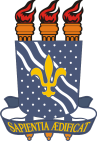 UNIVERSIDADE FEDERAL DA PARAÍBACOMISSÃO EXECUTIVA DO ACERVO HERMANO JOSÉCOMUNICADOEm razão dos cortes do governo federal e da Portaria 28 do MPOG, ficam suspensas temporariamente as inscrições para o estágio no Acervo Hermano José (EDITAL Nº 02/CEAHJ – UFPB), até ulterior deliberação.Atenciosamente,Comissão Executiva doAcervo Hermano José (CEAHJ)